<system> <Version> 
ISD-Rapport
 AvvecklaInklusive 1 bilaga Mallinformation 18FMV6730-9:1MallinstruktionDenna mall ska användas för att ta fram Rapport för Avveckla. Rapporten dokumenterar analyser och aktiviteter som krävs för avveckling av system.Det skarpa dokumentet börjar med kap 1 Basfakta. Sidorna innan dess innehåller beskrivningar kring vad ISD-A är, arbetssätt, innehåll och att tänka på i arbetet. Dessa sidor tas bort i det färdiga dokumentet. Instruktionen om vad som ska stå under varje rubrik i det skarpa dokumentet anges i punktform. Den texten ska raderas innan dokumentet färdigställs. Text utan gulmarkering kan användas direkt i det färdigställda dokumentet.Ersätt System med systemets namn.Ta bort rubriker som inte är relevanta och lägg till egna rubriker där så behövs.Omfattning av Rapport AvvecklaRapport Avveckla består av ett huvuddokument och en bilaga. Huvuddokumentet är underlag för beslut som resulterar i arkivering och destruktion. Figur 1Dokumentstruktur Informationssäkerhetsdeklaration Avveckla.Bilaga 1-Analysunderlag (AU-V) utgör de analyser med avseende på informationssäkerhets som behöver genomföras inför avveckling av systemet.Rapport Avveckla omfattar: sammanställning av analyserna med avseende på ex konsekvenser och förutsättningar för en avveckling av systemet ur ett informationssäkerhetsperspektiv.Bilaga 1: AU-A omfattar i huvudsak analys med avseende på vilken information som finns i systemet och dess informationssäkerhetsklass.Att tänka på i arbetet med framtagning av Rapport Avveckla Avveckla är till för att på ett kontrollerat sätt se till att ett system tas ur drift med avseende på informationssäkerhetsarbete. FMV PrL är ansvarig för genomförandet.Figur 2 Aktiviteter i Avveckla beskriver arbetsordningen och övergripande aktiviteter såsom:Beslut om att systems ska avvecklaGenomför säkerhetsanalysProducera rapport inför beslut S6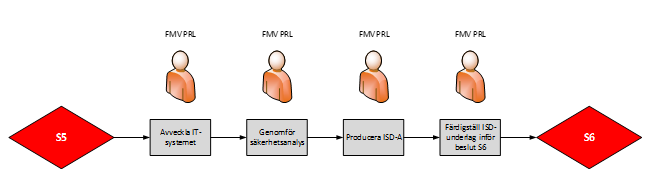 Figur 2 Aktiviteter i AvvecklaBasfaktaGiltighet och syfteSyftet med Avveckla i ISD 3.0 är att säkerställa att avveckling av system sker på ett kontrollerat och säkert sätt med hänsyn taget till informationssäkerhet. RevisionshistorikTabell 1 - RevisionshistorikTerminologi och begreppFöljande tabell innehåller specifika begrepp som gäller för detta dokument. En generell lista återfinns i ref [1].Tabell 2 – Terminologi och begreppBilageförteckningAU-AReferenserTabell 3 - ReferenserInledning	Detta dokument beskriver hur <System> avvecklas med avseende på informationssäkerhet i systemet. Aspekter som bör belysas i denna rapport är:Att systemet är avvecklat på ett, ur ett informationssäkerhetsperspektiv, säkert sättAtt säkerhetsanalys är genomfördAtt åtgärder identifierade i säkerhetsanalysen är genomfördaDokumentet är huvuddokumentet som sammanställer analyser från Bilaga 1 AU-A. Säkerhetsanalys Se bilaga 1, AU-A.Förutsättningar för AvvecklingPrL:s bedömningBaserat på genomförda analyser, i samråd med SystGL, bedöms/bedöms inte <system> <version> kunna avvecklas med hänsyn tagen till information i systemet.Bedömning är genomförd 20xx-xx-xx-------------------------------------------------------------	----------------------------------------------------	PrL xxxxxxxx			SystGL IT-SäkDatumUtgåva
VersionBeskrivningAnsvarig2018-11-081.0Mall för ISD Rapport AvvecklaDAOLODatumUtgåva
VersionBeskrivningAnsvarigTerm
(förkortning)DefinitionKommentarer/
Anmärkningar<term><Definition><term><Definition><term><Definition>DokumenttitelDokumentbeteckning, datum Utgåva nrISD 3.0 Begrepp och förkortningar18FMV6730-8:1.11<Dokumentnamn><dokumentid., åååå-mm-dd><nr><Dokumentnamn><dokumentid., åååå-mm-dd><nr>